   П О С Т А Н О В Л Е Н И Е                                      Ҡ А Р А Р «____» ____________20 ___г.      №______       «____» ____________20___ й.Проект постановленияО выявлении правообладателя ранее учтенного объекта недвижимости, (жилого помещения)расположенного по адресу: Республика Башкортостан, г. Мелеуз,ул. Ленина д. 222, кв.75В соответствии со статьей 69.1 Федерального закона от 13 июля 2015 № 218-ФЗ «О государственной регистрации недвижимости»,Постановляю:1. В отношении жилого помещения, расположенного по адресу: Республика Башкортостан, г. Мелеуз, улица Ленина, дом 222, квартира 75 с кадастровым номером 02:68:010612:1352 в качестве его правообладателя, владеющего данным объектом недвижимости на праве собственности, выявлена ………… ……..  ………, .......... года рождения, место рождения: …….., ………………… …………., паспорт гражданина Российской Федерации серия …… №……, выдан … по ……… ……….., дата выдачи ……… года, код подразделения …-.., СНИЛС …-…-… .., проживающая (зарегистрирована по месту жительства) по адресу: Республика Башкортостан, г. Мелеуз, улица Ленина, дом 222, квартира 75.2. Право собственности ………… ……. ……….указанный в пункте 1 настоящего постановления объект недвижимости подтверждается справкой выданной Мелеузовским участком Стерлитамакского филиала ГБУ РБ «Государственная кадастровая оценка и техническая инвентаризация» от … ……. …..г. № … (копия прилагается).3.Контроль за исполнением настоящего постановления возложить на заместителя главы Администрации городского поселения город Мелеуз муниципального района Мелеузовский район Республики Башкортостан Р.Н.Гайсина.Глава Администрации						А.Х. Хасанов БАШКОРТОСТАН РЕСПУБЛИКАҺЫ
МӘЛӘҮЕЗ РАЙОНЫ
МУНИЦИПАЛЬ РАЙОНЫНЫҢ
МӘЛӘҮЕЗ КАЛАҺЫ
ҠАЛА БИЛӘМӘҺЕ ХАКИМИӘТЕ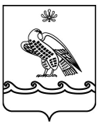 АДМИНИСТРАЦИЯ ГОРОДСКОГО
ПОСЕЛЕНИЯ ГОРОД МЕЛЕУЗ
МУНИЦИПАЛЬНОГО РАЙОНА
МЕЛЕУЗОВСКИЙ РАЙОН
РЕСПУБЛИКИ БАШКОРТОСТАН453850, Мәләүезҡалаһы, Воровский урамы, 4Тел.:+7(34764) 3 74 32, e-mail: 54.gpmeleuz@bashkortostan.ru453850, г. Мелеуз, ул. Воровского, 4Тел.:+7(34764) 3 74 32, e-mail:54.gpmeleuz@bashkortostan.ruОКПО     15285801     ОГРН     1060263000016 ИНН0263011242КПП026301001ОКПО     15285801     ОГРН     1060263000016 ИНН0263011242КПП026301001ОКПО     15285801     ОГРН     1060263000016 ИНН0263011242КПП026301001